Серия N° :S13259S181S                                                            Хранение:-20°CАртикул N° :S181SФильтрация :Трижды через поры 0.1 µm Дата валидации : Срок годности :28 / 04 / 201528 / 04 / 2020Размер партии : Происхождение сырья :1 495,3БРАЗИЛИЯлитровСерия N° :S13259S181S                                                               Хранение :-20°CАртикул N° :S181SФильтрация :Трижды через фильтр 0.1 µm Дата валидации : Срок годности :28 / 04 / 201528 / 04 / 2020Размер партии : Происхождение сырья :1 495,3БРАЗИЛИЯлитровEstelle Dubreuil Quality ServiceDate :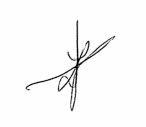 04/08/2015Профиль качестваПрофиль качестваПрофиль качестваПрофиль качестваПрофиль качестваТестыМетодыЕдиницыСпецификацииРезультатыПроявлениеНа культуреmOsm/kgПрозрачная жидкость с цветомПрозрачная жидкость с цветомНа культуреmOsm/kgот соломенного до янтарногоот соломенного до янтарногоБактерии и грибыНа культуреmOsm/kgНе обнаруженоНе обнаруженоМикоплазмаНа культуреmOsm/kgНе обнаруженоНе обнаруженоpHmOsm/kg6.8 - 7.87.18ОсмоляльностьТочка замерзания. EU Ph. 2.2.35mOsm/kg275-345313ЭндотоксинХромокинетический тест. Метод DEU/ml< 303.173D of EU Ph. 2.6.14Гемоглобинmg/100ml< 307.45Общий белокБиуретовая колориметрияg/l30-4537.3Вирус бычьей диареи - BVD virusНаблюдение клеток в культуреg/lНе обнаруженоНе обнаруженоИ ELISA тестg/lЦитопатогенные агенты, например Наблюдение клеток в культуреg/lНе обнаруженоНе обнаруженоIBR / BHV-1И ELISA тестg/lХемадсорбирующие агенты, напримерНаблюдение клеток в культуреg/lНе обнаруженоНе обнаруженовирус парагриппа. PI3. И ELISA тестg/lНе обнаруженоНе обнаруженоХимические прарметрыХимические прарметрыХимические прарметрыХимические прарметрыХимические прарметрыТестыМетодыЕдиницыСпецификацииРезультатыАЛТ (SGPT)UV кинетический при 37°CIU/l7Щелочная ФосфатазаКинетическая колориметрия при 37°CIU/l445АСТ (SGOT)UV кинетический при 37°CIU/l35БилирубинDPD / кофеиновая колориметрияmg/100ml0.22КальцийКолриметрия по методу Арсеназо (Arsénazo) mg/100ml13.9Гамма глутаминтрансферазаКинетическая колориметрия при 37°CIU/l8ХолестеролХолестеразная колориметрия по Триндеру (Trinder)mg/100ml34КреатининКинетическая колориметрия по методу Яффе (Jaffé)mg/100ml3.2ХлоридКосвенная потенциометрияmmol/l101ГлюкозаГексокиназный UVmg/100ml54ЖелезоTPTZ колориметрияµg/100ml175Лактат дегидрогеназыUV кинетический при 37°C CIU/l760ФосфорФосфомолибдатная  колориметрияmg/100ml9.00КалийКосвенная потенциометрияmmol/l11.2НатрийКосвенная потенциометрияmmol/l137ТриглицеридыГлицерокиназная колориметрия по Триндеру (Trinder) mg/100ml55МочевинаУреазный UVmg/100ml36Мочевая кислотаУриказная триндерная колориметрияmg/100ml1.6Белковый электрофорезБелковый электрофорезБелковый электрофорезБелковый электрофорезБелковый электрофорезТестыМетодыЕдиницыСпецификацииРезультатыАльбуминИммунотурбидиметрияg/l17.1Альфа глобулиныИммунотурбидиметрияg/l12.6Бета глобулиныИммунотурбидиметрияg/l6.9Гамма глобулиныИммунотурбидиметрияg/l0.6